Муниципальное бюджетное дошкольное образовательное учреждение города Костромы «Детский сад №80»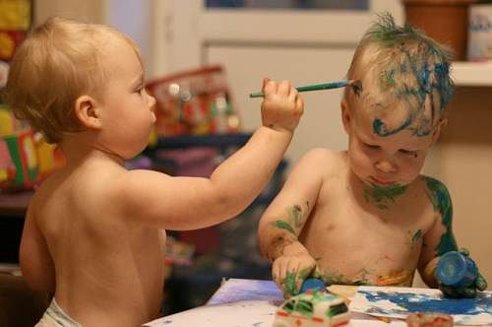 рабочая программа кружковой работыдля детей старшего дошкольного возраста подготовительная группа«веселые затеи»Программа разработана:  Светланой Сергеевной Голышевой, (воспитатель I кв.категория по должности воспитатель, руководитель кружка «Веселые затеи»)г. Кострома 2014 годПерспективный план работы кружка.Программа рассмотрена и одобренана заседании педагогического советаПротокол № ____от «____»_____20__г.УТВЕРЖДАЮ:Заведующий детским садом_____________Н.П.ВасильевамесяцтематематемазадачизадачиМатериалы и оборудованиеМатериалы и оборудованиеМатериалы и оборудованиеРисование разными предметамиРисование разными предметамиРисование разными предметамиРисование разными предметамиРисование разными предметамиРисование разными предметамиРисование разными предметамиоктябрьоктябрь1.Рисование вилкой «Ёжик»2.Рисование ватными палочками «Осенний лес»3.Рисование вилкой «Поле цветов»4.Рисование паролоном «Ваза с цветами»1.Рисование вилкой «Ёжик»2.Рисование ватными палочками «Осенний лес»3.Рисование вилкой «Поле цветов»4.Рисование паролоном «Ваза с цветами»-Расширять представления детей о нетрадиционных способах рисования.-Формировать эстетическое отношение к окружающей действительности.-Развивать способность смотреть на мир и видеть его глазами художников, замечать и творить Красоту.- Формировать эстетический вкус.-Развивать творчество и фантазию, наблюдательность воображение, ассоциативное мышление и любознательность.- Предоставить свободу в отражении - доступными для ребенка художественными средствами – своего видения мира.пластиковые вилкиватные палочкипаролонгуашь и акварельные краскилисты бумагикистипластиковые вилкиватные палочкипаролонгуашь и акварельные краскилисты бумагикистипластиковые вилкиватные палочкипаролонгуашь и акварельные краскилисты бумагикистипластиковые вилкиватные палочкипаролонгуашь и акварельные краскилисты бумагикистиТестопластикаТестопластикаТестопластикаТестопластикаТестопластикаТестопластикаТестопластиканоябрьноябрь1.«Веселая черепашка» - лепка.2. «Веселая черепашка» - раскрашивание.3.Сувенир-«Подкова на счастье»-лепка.4. «Подкова на счастье»-раскрашивание. - Вызвать интерес к лепке из солёного теста. - Познакомить со свойствами материала.- Учить соединять детали с помощью воды.- Учить  использовать в сочетании различные формы изобразительной деятельности (лепка, рисование, конструирование).- Развивать любознательность, эстетическое восприятие                 окружающего мира, уточнять представлении о форме        предметов, их различии и сходстве, о характерных особенностях расположения предметов в пространстве. - Вызвать интерес к лепке из солёного теста. - Познакомить со свойствами материала.- Учить соединять детали с помощью воды.- Учить  использовать в сочетании различные формы изобразительной деятельности (лепка, рисование, конструирование).- Развивать любознательность, эстетическое восприятие                 окружающего мира, уточнять представлении о форме        предметов, их различии и сходстве, о характерных особенностях расположения предметов в пространстве. - Вызвать интерес к лепке из солёного теста. - Познакомить со свойствами материала.- Учить соединять детали с помощью воды.- Учить  использовать в сочетании различные формы изобразительной деятельности (лепка, рисование, конструирование).- Развивать любознательность, эстетическое восприятие                 окружающего мира, уточнять представлении о форме        предметов, их различии и сходстве, о характерных особенностях расположения предметов в пространстве. - Вызвать интерес к лепке из солёного теста. - Познакомить со свойствами материала.- Учить соединять детали с помощью воды.- Учить  использовать в сочетании различные формы изобразительной деятельности (лепка, рисование, конструирование).- Развивать любознательность, эстетическое восприятие                 окружающего мира, уточнять представлении о форме        предметов, их различии и сходстве, о характерных особенностях расположения предметов в пространстве.Ингредиенты для тестаВодаСтекиПайетки, бисерГуашь, кистиИнгредиенты для тестаВодаСтекиПайетки, бисерГуашь, кистиРисунок из ладошкиРисунок из ладошкиРисунок из ладошкиРисунок из ладошкиРисунок из ладошкиРисунок из ладошкиРисунок из ладошкидекабрьдекабрь1.«Осенний лес»2. «Зебра»3. «Поле цветов»4. «Бабочки» 1.«Осенний лес»2. «Зебра»3. «Поле цветов»4. «Бабочки» - Развивать творческое воображение, внимание, мелкую моторику и координацию движения рук, воспитывать интерес к творчеству.- Закрепить умения учить дополнять изображения, рисуя пальчиком- Развивать воображение, творческие способности- Развить чувство композиции и цвета- Развивать творческое воображение, внимание, мелкую моторику и координацию движения рук, воспитывать интерес к творчеству.- Закрепить умения учить дополнять изображения, рисуя пальчиком- Развивать воображение, творческие способности- Развить чувство композиции и цвета- Развивать творческое воображение, внимание, мелкую моторику и координацию движения рук, воспитывать интерес к творчеству.- Закрепить умения учить дополнять изображения, рисуя пальчиком- Развивать воображение, творческие способности- Развить чувство композиции и цвета- Развивать творческое воображение, внимание, мелкую моторику и координацию движения рук, воспитывать интерес к творчеству.- Закрепить умения учить дополнять изображения, рисуя пальчиком- Развивать воображение, творческие способности- Развить чувство композиции и цветаГуашь, кистиАльбомный листПайеткиКлейБлеск для рисованияФроттаж Фроттаж Фроттаж Фроттаж Фроттаж Фроттаж Фроттаж Фроттаж Фроттаж январьянварь1.«Монетки»2. «Снежинки»3. «Кружева»4.На выбор детей1.«Монетки»2. «Снежинки»3. «Кружева»4.На выбор детей- развитие творческого воображения, умения справляться с поставленной задачей и путями ее достижения.- освоение новой техники – фроттаж.;- закрепление навыков выполнения штриховки;- развитие творческого воображения, умения справляться с поставленной задачей и путями ее достижения.- освоение новой техники – фроттаж.;- закрепление навыков выполнения штриховки;- развитие творческого воображения, умения справляться с поставленной задачей и путями ее достижения.- освоение новой техники – фроттаж.;- закрепление навыков выполнения штриховки;- развитие творческого воображения, умения справляться с поставленной задачей и путями ее достижения.- освоение новой техники – фроттаж.;- закрепление навыков выполнения штриховки;Цветные карандашиЛисты бумагиШаблоны со снежинкамиКусочки кружеваРисование по манной крупеРисование по манной крупеРисование по манной крупеРисование по манной крупеРисование по манной крупеРисование по манной крупеРисование по манной крупеРисование по манной крупеРисование по манной крупефевральфевраль1.Знакомство с оборудованием.2. «Рисование кистью»3. «Рисование руками»4. «Рисование с добавлением других круп»1.Знакомство с оборудованием.2. «Рисование кистью»3. «Рисование руками»4. «Рисование с добавлением других круп»- Развивать творческое воображение, мышление, фантазию.- Воспитывать интерес к творчеству.- Воспитывать интерес к изобразительному творчеству, желание узнавать новое.- Развивать умение ориентироваться в пространстве, на плоскости.- Развивать творческое воображение, мышление, фантазию.- Воспитывать интерес к творчеству.- Воспитывать интерес к изобразительному творчеству, желание узнавать новое.- Развивать умение ориентироваться в пространстве, на плоскости.- Развивать творческое воображение, мышление, фантазию.- Воспитывать интерес к творчеству.- Воспитывать интерес к изобразительному творчеству, желание узнавать новое.- Развивать умение ориентироваться в пространстве, на плоскости.- Развивать творческое воображение, мышление, фантазию.- Воспитывать интерес к творчеству.- Воспитывать интерес к изобразительному творчеству, желание узнавать новое.- Развивать умение ориентироваться в пространстве, на плоскости.Коробки с высокими бортикамиКрупы: манная, пшенная, кукурузная, горохКисти широкие и узкиеРисование крупамиРисование крупамиРисование крупамиРисование крупамиРисование крупамиРисование крупамиРисование крупамиРисование крупамиРисование крупамимартмарт1 «Открытка для мамы- БАБОЧКА»2. «Зимний пейзаж»3. «Веселый автобус»4.«Герои сказок»1 «Открытка для мамы- БАБОЧКА»2. «Зимний пейзаж»3. «Веселый автобус»4.«Герои сказок»-  Развитие у детей творческих способностей, фантазии, воображения средствами нетрадиционного рисования.-  Развитие у детей творческих способностей, фантазии, воображения средствами нетрадиционного рисования.-  Развитие у детей творческих способностей, фантазии, воображения средствами нетрадиционного рисования.-  Развитие у детей творческих способностей, фантазии, воображения средствами нетрадиционного рисования.Различные крупыКлей ПВАКистиПростой карандашАльбомные листыЛисты с изображением героев сказокПайетки, блескДекупаж Декупаж Декупаж Декупаж Декупаж Декупаж Декупаж Декупаж Декупаж апрельапрель1. «Декупаж на альбомном  листе - изготовление открытки»2.«Сувенирная тарелочка. Подготовка.»3. «Декупаж тарелки»4. «Декорирование»1. «Декупаж на альбомном  листе - изготовление открытки»2.«Сувенирная тарелочка. Подготовка.»3. «Декупаж тарелки»4. «Декорирование»- Познакомить  с историей возникновения и развития техники "Декупаж”.- Рассказать о предметах которые декорируются в технике декупаж, применение их в интерьере.- Научить простейшим приёмам начального этапа салфеточной техники "Декупаж” через элементы образного мышления.-  Закрепить знания техники декупаж в практической работе.- Развивать творчекие умения детей, фантазию, умение создавать композицию, закреплять навыки декорирования готовых работ.- Познакомить  с историей возникновения и развития техники "Декупаж”.- Рассказать о предметах которые декорируются в технике декупаж, применение их в интерьере.- Научить простейшим приёмам начального этапа салфеточной техники "Декупаж” через элементы образного мышления.-  Закрепить знания техники декупаж в практической работе.- Развивать творчекие умения детей, фантазию, умение создавать композицию, закреплять навыки декорирования готовых работ.- Познакомить  с историей возникновения и развития техники "Декупаж”.- Рассказать о предметах которые декорируются в технике декупаж, применение их в интерьере.- Научить простейшим приёмам начального этапа салфеточной техники "Декупаж” через элементы образного мышления.-  Закрепить знания техники декупаж в практической работе.- Развивать творчекие умения детей, фантазию, умение создавать композицию, закреплять навыки декорирования готовых работ.- Познакомить  с историей возникновения и развития техники "Декупаж”.- Рассказать о предметах которые декорируются в технике декупаж, применение их в интерьере.- Научить простейшим приёмам начального этапа салфеточной техники "Декупаж” через элементы образного мышления.-  Закрепить знания техники декупаж в практической работе.- Развивать творчекие умения детей, фантазию, умение создавать композицию, закреплять навыки декорирования готовых работ.Альбомный листСалфетки для декупажаАкварельные краскиКистиКлей ПВАПластиковая одноразовая тарелкаБлеск, пайеткиБелая акриловая краскаПаролонРабота с гипсомРабота с гипсомРабота с гипсомРабота с гипсомРабота с гипсомРабота с гипсомРабота с гипсомРабота с гипсомРабота с гипсоммаймай1.«Знакомство с материалами. Изучение свойств образцов»2. «Изготовление сувенирных сердечек»3.«Раскрашивание сердечек»4. «Декор. Изготовление веревочки для сувенира»1.«Знакомство с материалами. Изучение свойств образцов»2. «Изготовление сувенирных сердечек»3.«Раскрашивание сердечек»4. «Декор. Изготовление веревочки для сувенира»- Знакомить детей с природным материалом гипсом и его свойствами.- Осваивать технику работы с гипсом.- Совершенствовать изобразительную технику при раскрашивании    готовых форм.- Развивать мелкую моторику.- Поощрять активность в экспериментировании.- Расширять кругозор.- Знакомить детей с природным материалом гипсом и его свойствами.- Осваивать технику работы с гипсом.- Совершенствовать изобразительную технику при раскрашивании    готовых форм.- Развивать мелкую моторику.- Поощрять активность в экспериментировании.- Расширять кругозор.- Знакомить детей с природным материалом гипсом и его свойствами.- Осваивать технику работы с гипсом.- Совершенствовать изобразительную технику при раскрашивании    готовых форм.- Развивать мелкую моторику.- Поощрять активность в экспериментировании.- Расширять кругозор.- Знакомить детей с природным материалом гипсом и его свойствами.- Осваивать технику работы с гипсом.- Совершенствовать изобразительную технику при раскрашивании    готовых форм.- Развивать мелкую моторику.- Поощрять активность в экспериментировании.- Расширять кругозор.ГипсЕмкость для замешиванияВодаФормы для заливания гипсаКлей ПВАГуашьКистиБлеск для рисованияНитки для вязания